Программа 
Практического семинара
«Последние изменения и практика применения 44-ФЗ и 223-ФЗ в 2021-2022 гг.»I часть (44-ФЗ)
Обзор изменений, внесенных в Федеральный закон № 44-ФЗ и подзаконные акты в 2021 году.Изменения в работе контрактной службы, комиссии по осуществлению закупок. Новые обязанности. Правила описания объекта закупки. Особенности и практика применения КТРУ. Изменения в национальном режиме в сфере закупок. Требования к участникам закупок и порядок подтверждения соответствия. Правила обеспечения заявки, обеспечения исполнения контракта и гарантийных обязательств. Возврат и замена обеспечения. Антикризисные меры в закупках. Оптимизационные пакеты поправок.Организация и планирование закупок.Изменения в планировании и обосновании закупок. Расчет начальной (максимальной) цены контракта, цены контракта, с учетом последних изменений законодательства о контрактной системе. Квотирование закупок отечественной продукции, исполнение требований и формирование новой отчетности.Определение поставщика (подрядчика, исполнителя).Правила выбора способа определения поставщика (подрядчика, исполнителя). Порядок проведения конкурентных закупок (конкурсы, аукционы, запросы котировок, запросы предложений). Новые правила проведения запроса котировок в электронной форме и электронных закупок у единственного поставщика. Пошаговые схемы. Состав заявки для участия в закупке и правила участия поставщиков (подрядчиков, исполнителей) в закупочных процедурах. Изменения в закупках отдельных видов продукции.Правила заключения и исполнения контрактов.Новые требования к содержанию и порядку заключения контракта. Заключение контракта со «вторым номером». Правила приемки и оплаты продукции. Случаи изменения существенных условий контракта. Новые типовые контракты и типовые условия контрактов. Согласование возможности заключения контракта с контрольными органами. Изменения, внесенные в порядок ведения Реестра контрактов. Изменения, вступающие в силу с 1 января 2022 года (Федеральный закон от02.07.2021 № 360-ФЗ).Новый порядок осуществления закупок. Процедуры проведения конкурса, аукциона, запроса котировок по новым правилам. Пошаговые схемы. Требования к содержанию извещения об осуществлении закупки. Закупки у единственного поставщика (подрядчика, исполнителя). Новые требования к участникам закупок. Универсальная предварительная квалификация, порядок подтверждения соответствия. Особенности закупок у субъектов малого предпринимательства и социально ориентированных некоммерческих организаций. Порядок предоставления преимущества организациям инвалидов, учреждениям и предприятиям уголовно-исполнительной системы. Изменения в правилах установления обеспечительных и антидемпинговых мер. Независимая гарантия. Новые требования к составу заявки для участия в закупке и новые правила участия поставщиков (подрядчиков, исполнителей) в закупочных процедурах. Основания для отклонения заявки. Определение победителя закупки. Содержание протоколов. Типовые контракты и типовые условия контрактов. Изменения в содержании и правилах заключения контракта. Порядок приемки и оплаты поставленной продукции. Обязательное электронное актирование. Новые случаи изменения существенных условий исполнения контракта.Контроль в сфере закупокТиповые ошибки заказчиков и поставщиков при осуществлении закупок. Порядокобжалования действий (бездействия) заказчика. Новые полномочия контрольных органов. Изменения в порядке проведения контрольных мероприятий. Плановые и внеплановые проверки. Организация проверок с учетом отнесения субъекта контроля к определенной категории риска. Мониторинг закупок. Новый порядок ведения Реестра недобросовестных поставщиков.Обзор судебной и административной практики применения законодательства о контрактной системеОтветы на вопросы слушателей. Практические рекомендацииII часть (223-ФЗ)Общие требования законодательства о закупках отдельными видами юридических лиц.Основные понятия и сфера применения Федерального закона № 223-ФЗ. Обзор изменений, внесенных в законодательство о закупках и подзаконные акты в 2021 году. Планируемые изменения. Требования к участникам закупок и порядок подтверждения соответствия. Предоставление преимущества продукции российского происхождения. Квотирование закупок отечественной продукции, исполнение требований. Закупки для СМСП. Правила описания объекта закупки. Антимонопольные требования к закупкам.Организация и планирование закупок.Положение о закупке, что необходимо учесть при составлении. Основания, содержание и сроки для внесения изменений в Положение о закупке в 2021 году. Типовое положение о закупке, присоединение к Положению о закупке. Планирование закупок. Содержание плана закупок, порядок утверждения и размещения, внесение изменений. Планирование закупок у СМСП. Закупки инновационной и высокотехнологичной продукции. Обоснование начальной (максимальной) цены договора, методы и практика применения.Определение поставщиков (подрядчиков, исполнителей).Конкурентные и неконкурентные способы осуществления закупок, условия выбора. Алгоритм проведения закупок в электронной форме (конкурс, аукцион, запрос котировок, запрос предложений). Конкурентные закупки не в электронной форме и закрытые закупки.  Особенности и порядок осуществления закупок у СМСП. Новые требования к  документации о закупке. Возможность установления квалификационных критериев оценки заявок. Защита интересов Заказчика: обеспечение заявок, обеспечение исполнения договоров и гарантийных обязательств, антидемпинговые меры, реестр недобросовестных поставщиков. Заявки участников закупок, правила составления, подачи, отзыва. Порядок участия в закупочных процедурах. Рассмотрение и оценка заявок, основания для отклонения, определение победителя. Закупки у единственного поставщика.Договор.Содержание и порядок заключения. Возможность не заключения договора по результатам закупочной процедуры. Изменение существенных условий исполнения договора. Порядок включения сведений в Реестр договоров. Исполнение и пролонгация договора.  Приемка и оплата продукции.  Случаи и порядок расторжения договоров. Включение сведений в РНП.   Контроль в сфере закупок.Организация контроля. Внеплановые проверки. Типовые ошибки заказчиков, выявляемые контрольными органами. Обжалование действий (бездействия) заказчика. Ведение претензионной работы. Ответственность сторон. Отчётность в сфере закупок.Обзор судебной и административной практики применения законодательства о закупках. Ответы на вопросы слушателей. Практические рекомендации.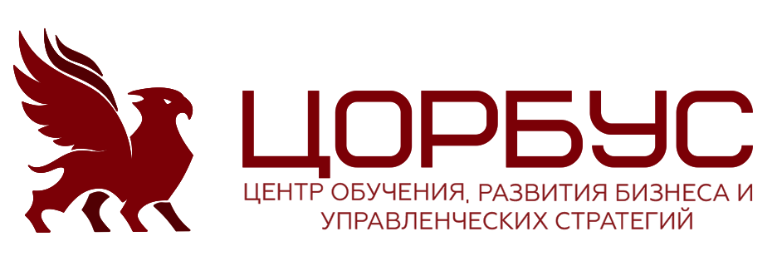 8-800-350-10-89                        dir@tsorbus.ruhttps://tsorbus.ru